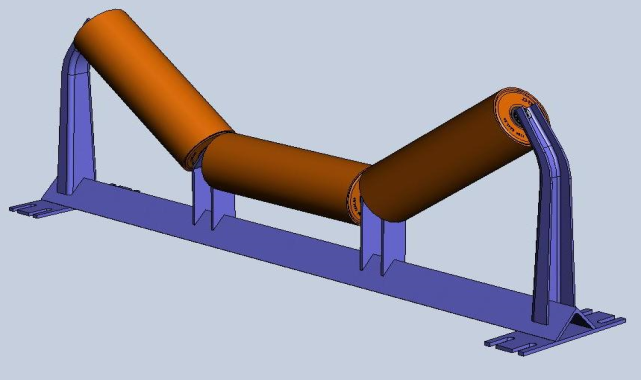 CLIENTE :DATA :PROJETO :CONTATO :TAG :TELEFONE :DADOS TRANSPORTADORDADOS TRANSPORTADORDADOS TRANSPORTADORDADOS TRANSPORTADORLargura da Correia :mmCapacidade de Projeto :T/hVelocidade :m/sPeso da Correia :Kg/mInclinação :°Comprimento Transportador:mCAPACIDADE (Quando não informada)CAPACIDADE (Quando não informada)CAPACIDADE (Quando não informada)CAPACIDADE (Quando não informada)CAPACIDADE (Quando não informada)Largura da Correia :mmLargura do Rolo :mmDisposição dos Rolos Carga :Inclinação dos Rolos :°Ângulo Acomodação Material :°Velocidade Transportador :m/sPeso Específico Material :T/m³PESO DA CORREIA (Quando não informada)PESO DA CORREIA (Quando não informada)PESO DA CORREIA (Quando não informada)PESO DA CORREIA (Quando não informada)PESO DA CORREIA (Quando não informada)Largura da Correia :mmmmTipo Correia :Cobertura Superior :mmmmCobertura Inferior :mmmm* Tipo Cobertura :*AB / EA / AT / ATS / OAN / AC / SAS / EAR / TG / TGS *AB / EA / AT / ATS / OAN / AC / SAS / EAR / TG / TGS *AB / EA / AT / ATS / OAN / AC / SAS / EAR / TG / TGS *AB / EA / AT / ATS / OAN / AC / SAS / EAR / TG / TGS *AB / EA / AT / ATS / OAN / AC / SAS / EAR / TG / TGS *AB / EA / AT / ATS / OAN / AC / SAS / EAR / TG / TGS MATERIAL TRANSPORTADOMATERIAL TRANSPORTADOMATERIAL TRANSPORTADOMATERIAL TRANSPORTADOMATERIAL TRANSPORTADOMaterial :Peso Específico :T/m³Granulometria :mmÂngulo Acomodação :°ROLETES CARGAROLETES CARGAROLETES CARGAROLETES CARGAROLETES CARGAEspaçamento Roletes :mmForma Construtiva :Inclinação Rolos :°Diâmetro do Rolo :mmComprimento do Rolo :mmDiâmetro do Eixo :mmDistância entre Encaixes: mmComprimento do Eixo :mmRolamento :  ROLETES RETORNOROLETES RETORNOROLETES RETORNOROLETES RETORNOROLETES RETORNOEspaçamento Roletes :mmForma Construtiva :Inclinação Rolos :°Diâmetro do Rolo :mmComprimento do Rolo :mmDiâmetro do Eixo :mmDistância entre Encaixes: mmComprimento do Eixo: mmRolamento :  